Table of Contents1. Authority and Review	42. Purpose and Objectives	53. Standards and Frameworks	54. High Level Incident Response Process	65. Common Security Incidents and Responses	75.1. Common Threat Vectors	75.2. Common Cyber Incidents	86. Roles and Responsibilities	96.1. Points of Contact for Reporting Cyber Incidents	96.2. Cyber Incident Response Team (CIRT)	96.3. Senior Executive Management Team (SEMT)	106.4. Roles and Relationships	107. Communications	117.1. Internal Communications	117.2. External Communications	118. Supporting Procedures and Playbooks	128.1. Supporting Standard Operating Procedures (SOPs)	128.2. Supporting Playbooks	129. Sector, Jurisdictional and National Incident Response Arrangements	139.1. Sector Arrangements	139.2. Jurisdictional Arrangements	139.3. National Arrangements	1310. Incident Notification and Reporting	1410.1. Legal and Regulatory Requirements	1410.2. Insurance	14INCIDENT RESPONSE PROCESS	1511. Detection, Investigation, Analysis and Activation	1611.1. Incident Classification	1611.2. Cyber Incident Response Team (CIRT) Activation	1611.3. Investigation Questions	1711.4. Escalation and De-escalation	1712. Containment, Evidence Collection & Remediation	1812.1. Containment	1812.2. Documentation	1812.3. Evidence Collection and Preservation	1812.4. Remediation Action Plan	1913. Recovery	2013.1. Stand Down	2014. Learn and Improve	2114.1. Post Incident Review	2114.2. Update and Test Cyber Incident Response Plan	2214.3. Training	22APPENDICES	23Terminology and Definitions	24Cyber Incident Response Readiness Checklist	25ACSC Incident Triage Questions	28Situation Report Template	29Incident Log Template	30Evidence Register Template	31Remediation Action Plan Template	32Post Incident Review Analysis Template	33Action Register Template	39Role Cards	40ACSC Incident Categorisation Matrix 2022	41Authority and ReviewDocument Control and ReviewVersion Control Purpose and ObjectivesPurpose of the CIRP Objectives of the CIRP Standards and FrameworksHigh Level Incident Response Process Common Security
Incidents and Responses A list of commonly used terms and definitions is provided at Appendix A. Common Threat VectorsThe following table contains common threat vectors from the NIST Computer Security Incident Handling Guide.  Common Cyber Incidents The following table provides a list of common cyber incident types and corresponding initial response activities. Roles and Responsibilities This section includes details of the roles and responsibilities of core individuals and teams responsible for incident response and decision making, including the operational level Cyber Incident Response Team (CIRT) and the strategic level Senior Executive Management Team (SEMT). All personnel listed here should be familiar with their responsibilities in this plan and practise their response.Points of Contact for Reporting Cyber Incidents Primary and secondary (backup) internal points of contact to report cyber incidents to over a 24/7 period. Cyber Incident Response Team (CIRT)CIRT members responsible for managing responses to cyber incidents: For more significant cyber security incidents the CIRT could be expanded to include:  Surge ArrangementsSenior Executive Management Team (SEMT)Significant cyber incidents may require the formation of the SEMT to provide strategic oversight, direction
and support to the CIRT, with a focus on:Strategic issues identification and management Stakeholder engagement and communications (including Board and ministerial liaison, if applicable) Resource and capability demand (including urgent logistics or finance requirements, and human resources considerations during response effort). SEMT members responsible for managing responses to cyber incidents: Roles and Relationships  The following diagram reflects the relationship between the key personnel and teams involved in the response. Communications Internal Communications External Communications 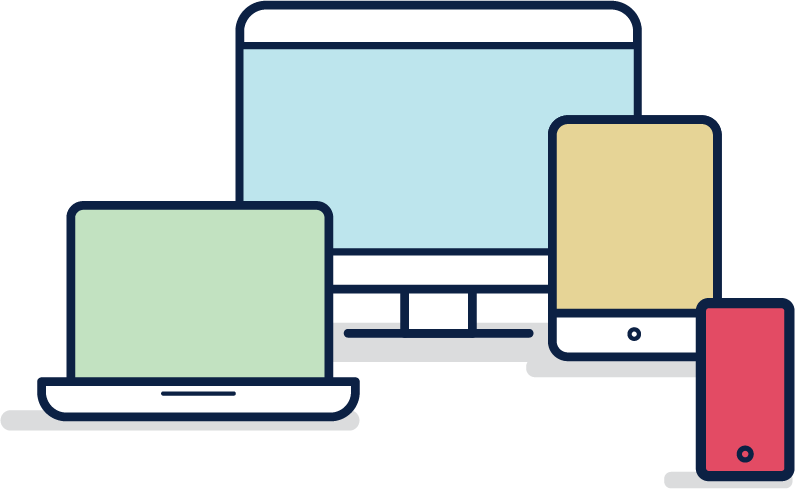 Supporting Procedures
and Playbooks	Supporting Standard Operating Procedures (SOPs) The Standard Operating Procedures (SOPs) available to support incident response efforts include:   Supporting Playbooks The playbooks available to provide step-by-step guidance for responses to common incidents include: 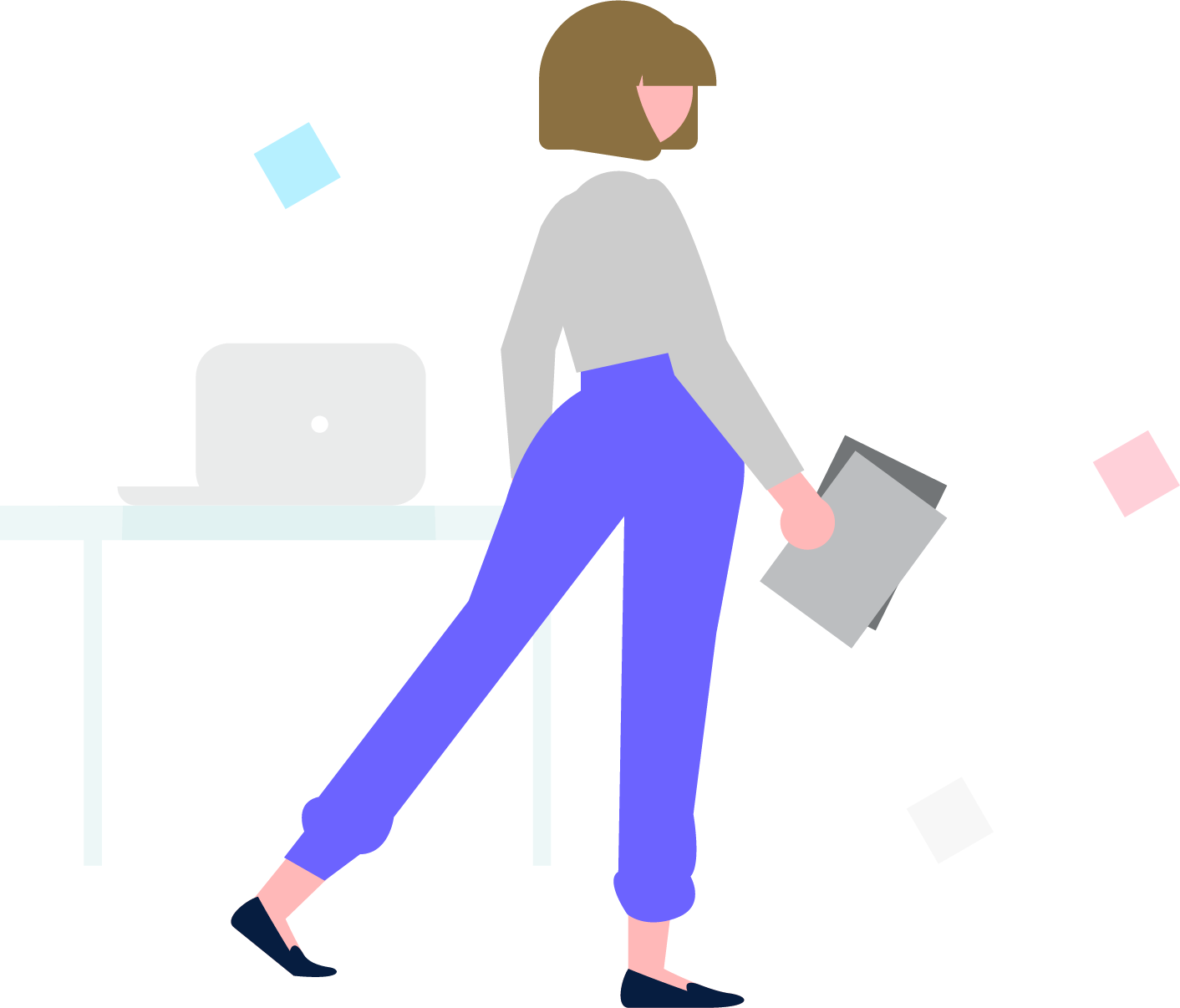 Sector, Jurisdictional
and National Incident Response Arrangements The relevant sector, state and/or territory and national arrangements are detailed in this section.   Sector Arrangements   Jurisdictional Arrangements  National ArrangementsAppendix C provides the ACSC’s incident triage questions. Incident Notification
and ReportingProcesses for internal and external incident notification and reporting include:   Legal and Regulatory Requirements  Insurance 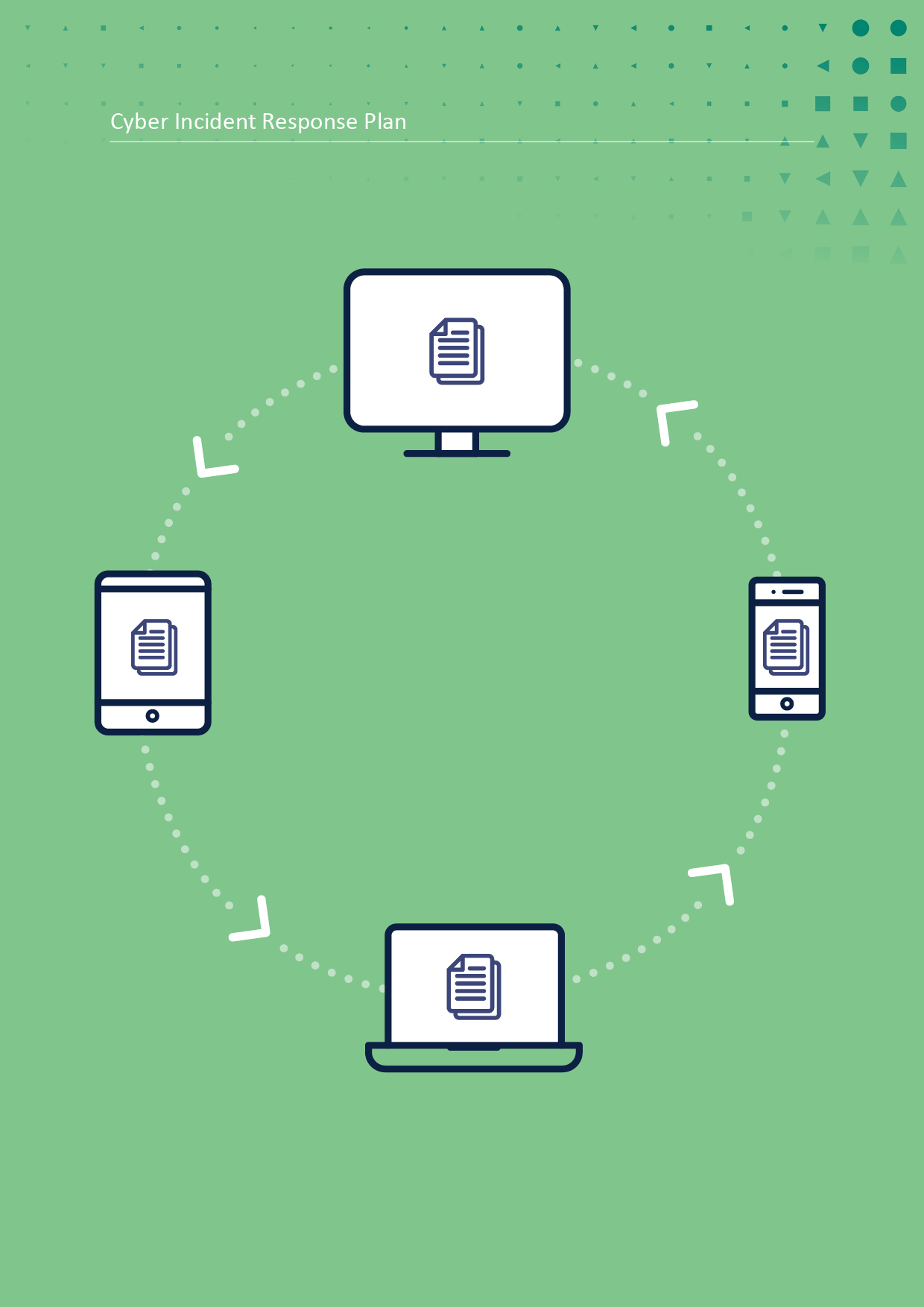 Detection, Investigation, Analysis and ActivationIncident Classification For example: For information about the ACSC Incident Categorisation Matrix see Appendix K. Cyber Incident Response Team (CIRT) Activation Logistics and Communications Investigation QuestionsTo guide the incident response efforts and understanding of the scope and impact of the incident, develop a list of investigation questions for each incident. Not all questions may be answerable with the data available and questions may change as your investigation progresses. Possible initial investigation questions include:What was the initial intrusion vector? What post-exploitation activity occurred? Have accounts been compromised? What level of privilege? Does the actor have persistence on the network or device?Is lateral movement suspected or known? Where has the actor laterally moved to and how? How is the actor maintaining command and control? Has data been accessed or exfiltrated and, if so, what kind of data? Escalation and De-escalationThe triggers and/or thresholds and decision making authorities for incident escalation and de-escalation include: Containment, Evidence Collection & RemediationContainment Containment actions are implemented in order to minimise the damage, prevent the incident from spreading or escalating, and prevent the attacker from destroying evidence of their attack. When planning containment actions, consider: Any additional impacts there could be to systems/servicesTime and resources required to contain the incident Effectiveness of the containment solution (e.g. partial vs full containment) Duration that the solution will remain in place (e.g. temporary vs permanent solution) Documentation All incidents should be documented. For each incident, identify the responsible personnel, recipients of the information, and timeframes. Refer to Appendix D for a Situation Report template and Appendix E for an Incident Log template. Situation reports may contain the following information:Incident date and time Status of the incident Incident type and classification  Scope and ImpactSeverity External assistance required Actions taken to resolve the incident Contact details for incident manager and key CIRT personnel Date and time of the next update Evidence Collection and Preservation When gathering evidence, maintain a detailed log that clearly documents how all evidence has been collected. This should include who collected or handled the evidence, the time and date (including time zone) evidence was collected and handled, and the details of each item collected (including the physical location, serial number, model number, hostname, media access control (MAC) address, IP address and hash values). See the Evidence Register template at Appendix F to capture this information.  Remediation Action Plan A Remediation Action Plan is to be developed and implemented for eradicating and resolving the incident following successful containment and evidence collection. See Appendix G for a template. When developing the Remediation Action Plan, consider:What actions are required to eradicate/resolve the incident?What resources are required to resolve the incident (if not already included in the CIRT)?Are there additional external resources you may require? Who is responsible for remediation actions?What systems/services should be prioritised? What systems/services will be affected during the remediation process? How will these systems be affected? What is the expected resolution time?RecoveryDevelop a recovery plan that details the approach to recovering IT and/or OT networks, systems and applications once containment and eradication is complete. When developing the Recovery Plan, consider:How systems will be restored to normal operation and expected timeframes?How systems will be monitored to ensure they are no longer compromised and are functioning as expected? How identified vulnerabilities will be managed to prevent similar incidents? Stand Down 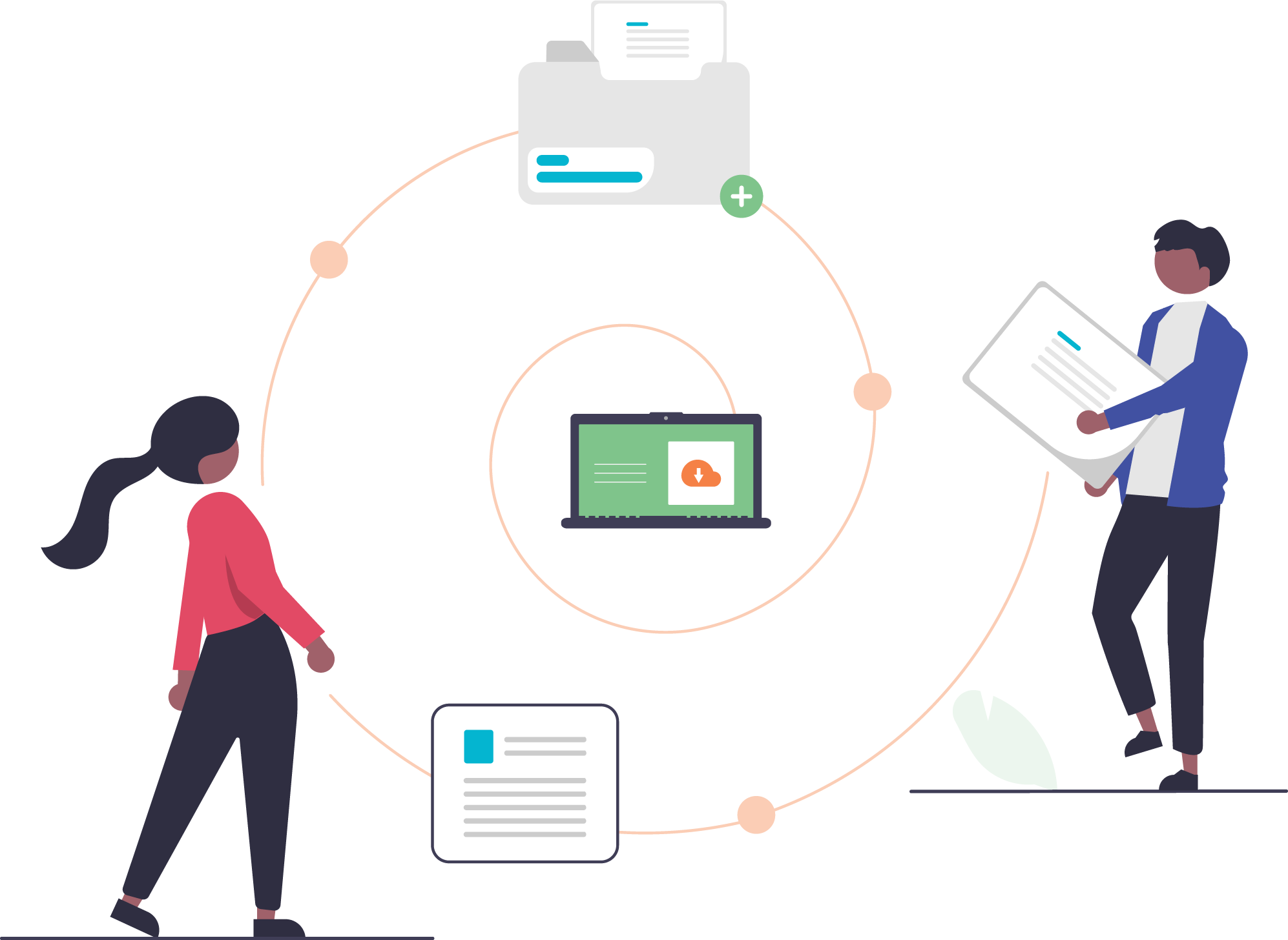 Learn and Improve Post Incident ReviewA Post Incident Review (PIR) is a detailed review conducted after a cyber security incident.Key questions to consider in the PIR:What were the root causes of the incident and any incident response issues?Could the incident have been prevented? How?What worked well in the response to the incident?How can our response be improved for future incidents? The PIR Guide and Template with more detailed questions to consider is available at Appendix H. Recommendations that arise from the review can be documented in a corresponding Action Register.
Use the template at Appendix I.PPOSTTE ModelThe PPOSTTE model can assist to reflect on key elements of the incident response.   Update and Test Cyber Incident Response Plan The PIR may result in changes to the CIRP, Playbooks and Templates. Changes should be communicated
to the relevant personnel. Training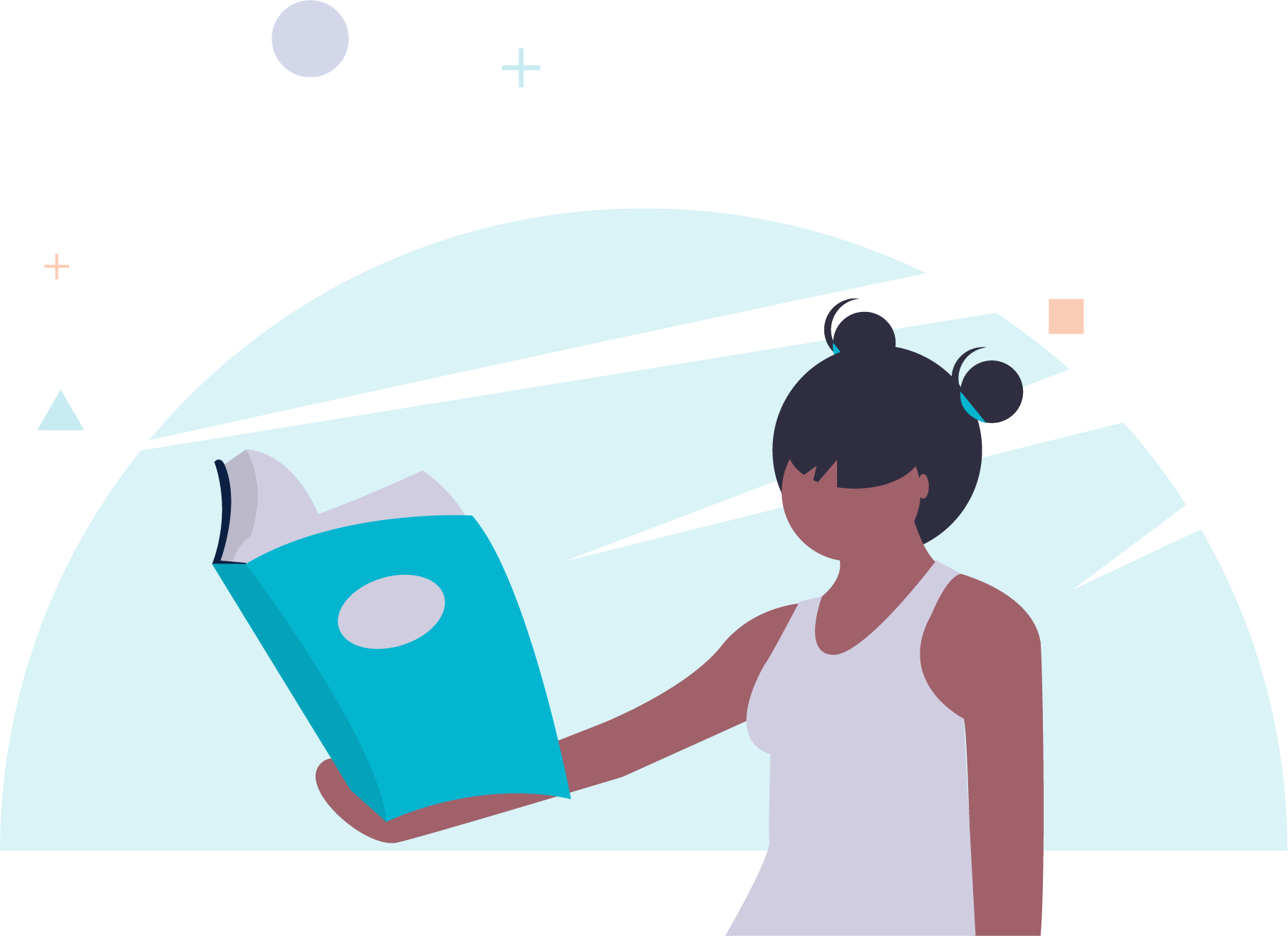 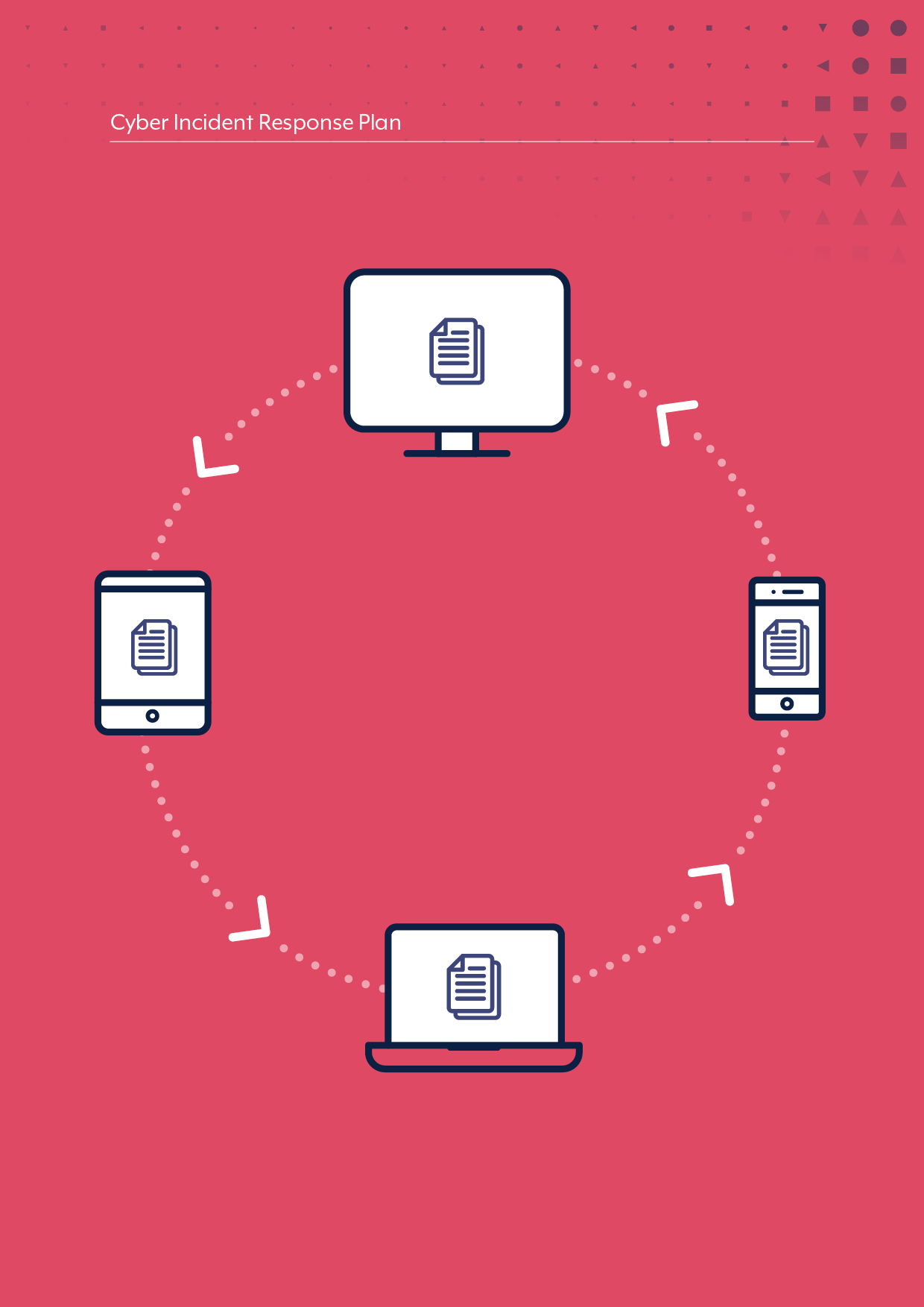 Appendix ATerminology and Definitions Use of consistent and pre-defined terminology to describe incidents and their effects can be helpful during a response. In your CIRP, include commonly used terms used in your organisation. ACSC defines cyber threats, events, alerts and incidents as follows:Cyber threatA cyber threat is any circumstance or event with the potential to harm systems or information. Other threats are listed on cyber.gov.au. Organisations can include a list of cyber threats of concern. The ACSC Annual Cyber Threat Report (2021) outlines the following threat environment and key cyber security trends:COVID-19 themed malicious activity including phishing emails and scams RansomwareExploitation of security vulnerabilitiesSoftware supply chain compromise Business Email CompromiseCybercrimeCyber security event A cyber security event is an occurrence of a system, service or network state indicating a possible breach
of security policy, failure of safeguards or a previously unknown situation that may be relevant to security.A cyber security event has the potential to become, but is not confirmed to be, a cyber incident. Examples of cyber security events include (but are not limited to): A user has disabled the antivirus on their computer A user has deleted or modified system files A user restarted a server Unauthorised access to a server or system. Cyber security alertA cyber security alert is a notification generated in response to a deviation from normal behaviour.
Cyber security alerts are used to highlight cyber security events. Cyber incident A cyber incident is an unwanted or unexpected cyber security event, or a series of such events, that have
a significant probability of compromising business operations. A cyber incident requires corrective action.Examples of cyber security incidents include (but are not limited to): Denial-of-service attacks (DoS) Unauthorised access or attempts to access a system Compromise of sensitive information Virus or malware outbreak (including ransomware).Appendix BCyber Incident Response Readiness Checklist This checklist is to aid your organisation’s initial assessment of its readiness to respond to a cyber security incident. This checklist is not an exhaustive list of all readiness activities. Appendix CACSC Incident Triage Questions Where applicable, personnel reporting cyber security incidents to the ACSC on behalf of their organisation should try to have information available to answer the following questions: Who is reporting the incident? (include their position e.g. CISO, ITSA, SOC Manager etc.)Who/what is the affected organisation/entity?What type of incident is being reported? (e.g. ransomware, denial of service, data exposure, malware)Is the incident still active? When was the incident first identified?Are you reporting for ACSC awareness or is ACSC assistance required? If ACSC assistance is required, what assistance is needed? What type of system or network has been affected?Information Technology (IT)Corporate systems/networks, databases, servers, VOIP systems.Operational Technology (OT)SCADA, Remote sensors, BMS/BAS, logic controllers.What was observed (the sequence of events)? E.g. was lateral movement observed?Date/TimeEffect/EventWho or what identified the problem? Has a data breach occurred?What type of information was exposed?What impact will this have on the organisation?What impact (if any) will the breach have on public safety or services?What volume of records/data was exposed?Was it a misconfiguration/error, or was a malicious exfiltration or theft of data identified? Has it been reported to the Office of the Australian Information Commissioner (OAIC)?If not, organisations need to consider if mandatory reporting obligations apply under the Notifiable Data Breach (NDB) schemeWhat actions have been taken to rectify the issue?Does the organisation/entity have internal or external IT and/or cyber security incident response providers?Are services/business as usual operations interrupted? If so, how long do they expect before they are back at normal operating capability? Will you be communicating publicly about the incident and engaging with media? If so, please notify the ACSC beforehand if you will be referencing the ACSC. Appendix DSituation Report Template Appendix EIncident Log Template Appendix HPost Incident Review Analysis Template Incident Summary Incident Analysis The Incident Analysis is broken into the following categories:Incident timeline – Summary of what happened and when. Provides high level areas for improvement. Protection – Identifies the protection mechanisms that were in place at the time of the incident and their effectiveness. Establishes how to improve the protection of our systems and networks.Detection – Establishes how to reduce the time to identify an incident is occurring. Addresses what detection mechanisms were in place, and how those mechanisms can be improved. Response – Identifies improvements for the incident response. Recovery – Addresses improvements for incident recovery (i.e. how to recover from an incident faster). Appendix JRole CardsExample of a role card: Appendix KACSC Incident Categorisation Matrix 2022ACSC categorises cyber incidents by severity using a matrix that considers the:Cyber Effect (i.e. the impact, success, sustained and/or intent) Significance (i.e. sensitivity of the organisation) 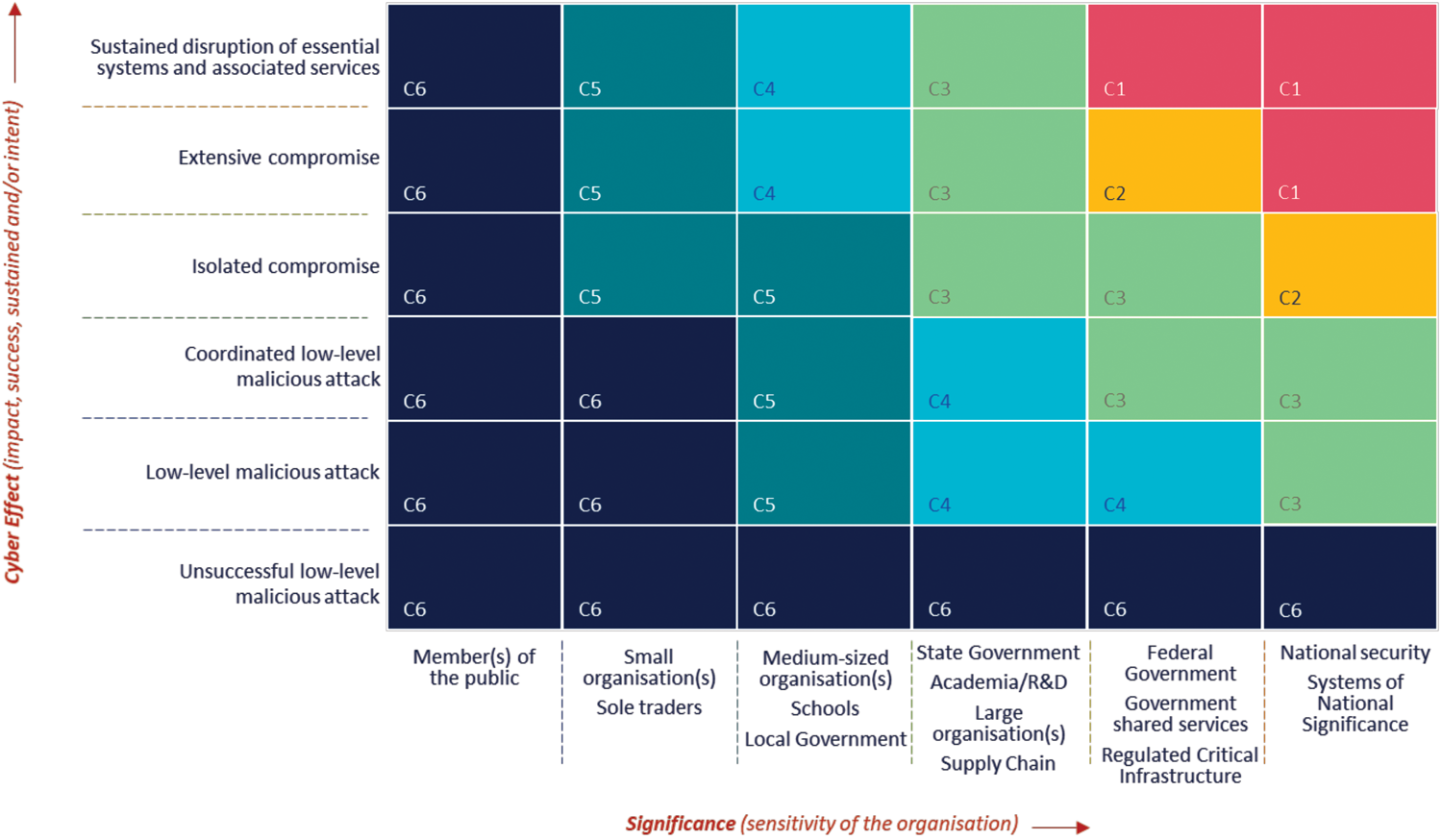 The severity of the cyber incident informs the type and nature of incident response and crisis management arrangements that are activated. Depending on the severity of the incident, the ACSC has a suite of capabilities that it may deploy to support the affected parties. However, ACSC determines which capabilities are appropriate and available given competing priorities. Organisations must not rely on the ACSC for their
own ability to respond to cyber incidents in an appropriate and timely manner.Document Control Author OwnerDate createdLast reviewed by Last date reviewedEndorsed by and dateNext review due dateVersion Date of ApprovalApproved By Description of ChangeType Description External/Removable Media  An attack executed from removable media or a peripheral device (e.g. malicious code spreading onto a system from an infected USB flash drive).Attrition An attack that employs brute force methods to compromise, degrade, or destroy systems, networks, or services (e.g. a DDoS intended to impair or deny access to a service or application or a brute force attack against an authentication mechanism, such as passwords).WebAn attack executed from a website or web-based application (e.g. a cross-site scripting attack used to steal credentials or a redirect to a site that exploits a browser vulnerability and installs malware).EmailAn attack executed via an email message or attachment (e.g. exploit code disguised as an attached document or a link to a malicious website in the body of an email).Supply Chain InterdictionAn antagonistic attack on hardware or software assets utilising physical implants, Trojans or backdoors, by intercepting and modifying an asset in transit from the vendor or retailer. Impersonation An attack involving replacement of something benign with something malicious (e.g. spoofing, man in the middle attacks, rogue wireless access points, and SQL injection attacks all involve impersonation).Improper usage Any incident resulting from violation of an organisation’s acceptable usage policies by an authorised user, excluding the above categories (e.g. a user installs file sharing software, leading to the loss of sensitive data).Loss or Theft of Equipment The loss or theft of a computing device or media used by an organisation (e.g. a laptop, smartphone or authentication token).Type/DescriptionResponse Denial of Service (DoS) and Distributed Denial of Service (DDoS): overwhelming a service with traffic, sometimes impacting availability. Phishing: deceptive messaging designed to elicit users’ sensitive information (such as banking logins or business login credentials) or used to execute malicious code to enable remote access. Ransomware: a tool used to lock or encrypt victims’ files until a ransom is paid.  Malware: a Trojan, virus, worm, or any other malicious software that can harm a computer system or network. Data breach: unauthorised access and disclosure of information. Industrial Control System compromise: unauthorised access to ICS.NameHours of Operation Contact Details Role Title ResponsibilitiesNameOrganisation Role Contact Details CIRT Role Title CIRT ResponsibilitiesNameOrganisation Role Contact Details CIRT Role Title CIRT Responsibilities NameContact Details Title SEMT RoleIncident type/thresholdOrganisation/agency
to receive notification
or report Contact details
for the notifying organisation/agencyKey notifying/reporting requirements and link to organisation/agency information  Personnel responsible Incident ClassificationDescriptionsCritical HighMedium Low Incident ClassificationActionTriggers and/or thresholds for escalation and de-escalationMinimum level authorityCriticalDe-escalate to High HighEscalate to Critical HighDe-escalate to Medium MediumEscalate to HighMediumDe-escalate to Low LowEscalate to Medium People Roles, responsibilities, accountabilities, skills Process Plans, policies, procedures, protocols, processes, templates, arrangementsOrganisation Structures, culture, jurisdictional arrangements Support Infrastructure, facilities, maintenance TechnologyEquipment, systems, standards, security, inter-operability TrainingQualifications/skill levels, identification of required courses *Exercise ManagementThis only applies to exercisesExercise development, structure, management, conductPreparationPreparationYour organisation has a cyber security policy or strategy that outlines your organisation’s approach
to prevention, preparedness, detection, response, recovery, review and improvement.For example, does your organisation have a position on, for example, paying ransom, reporting incidents to government, publicly acknowledging cyber incidents, sharing information about incidents with trusted industry and government partners?A Cyber Incident Response Plan has been developed, which: Aligns with your organisation's operating environment and other processes, including emergency management and business continuity processes. Has been reviewed or tested in an exercise to ensure it remains current and responsible personnel are aware of their roles, responsibilities and processes. Templates have been prepared, for example Situation Reports. Staff involved in managing an incident have received incident response training. Up-to-date hard copy versions of the Cyber Incident Response Plan and playbooks are stored in a secure location (in case of electronic or hardware failure) and are accessible to authorised staff members.Specific playbooks to supplement the Cyber Incident Response Plan have been developed, that define step-by-step guidance for response actions to common incidents, and roles and responsibilities. A Cyber Incident Response Team (CIRT) and a Senior Executive Management Team (SEMT) – or equivalents - have been formed to manage the response, with approved authorities.All relevant IT and OT Standard Operating Procedures (SOPs) are documented and have been reviewed or tested in an exercise to ensure they remain current and responsible personnel are aware of their roles, responsibilities and processes. Arrangements for service providers, including cloud and software as a service, to provide and retain logs have been established and tested to ensure these include useful data and can be provided in a timely manner.Log retention for critical systems have been configured adequately and tested to confirm that they capture useful data. Refer to the ACSC publications including Windows Event Logging and Forwarding for specific guidance.Your organisation has internal or third party arrangements and capabilities to detect and analyse incidents. If these capabilities are outsourced, your organisation has an active service agreement/contract. Critical assets (data, applications and systems) have been identified and documented.Standard Operating Procedures (SOPs) have been developed, and roles and responsibilities assigned
for use of facilities and communications technologies in response to cyber incidents, and these resources are confirmed as available. This includes for alternative/back-up ICT-based channels.Incident logging/records and tracking technologies used to manage a response are confirmed as available and have been tested. Role cards have been developed for each person involved in the CIRT and the SEMT. Individual actions will depend on the type and severity of the incident. Example role card is available at Appendix J. Your organisation has internal or third party arrangements and capabilities to monitor threats. Situational awareness information is collected from internal and external data sources, including:Local system and network traffic and activity logsNews feeds concerning ongoing political, social, or economic activities that might impact incident activityExternal feeds on incident trends, new attack vectors, current attack indicators and new mitigation strategies and technologies. Detection, Investigation, Analysis and ActivationDetection, Investigation, Analysis and ActivationStandard Operating Procedures (SOPs) have been developed, and roles and responsibilities assigned for:Standard Operating Procedures (SOPs) have been developed, and roles and responsibilities assigned for:Detection mechanisms which can be used to identify potential information security incidents, such as scanning, senses and logging mechanisms. These mechanisms require monitoring processes to identify unusual or suspicious activity, for example behaviour and logging, commensurate with the impact of
an incident. Common monitoring techniques include:network and user profiling that establishes a baseline of normal activity which, when combined with logging and alerting mechanisms, can enable detection of anomalous activity;scanning for unauthorised hardware, software and changes to configurations;sensors that provide an alert when a measure breaches a defined threshold(s) (e.g. device, server and network activity);logging and alerting of access to sensitive data or unsuccessful logon attempts to identify potential unauthorised access; andusers with privileged access accounts subject to a greater level of monitoring in light of the heightened risks involved.Incident detection, including self-detected incidents, notifications received from service providers
or vendors, and notifications received from trusted third parties (e.g. ACSC).Incident analysis, including how incidents are to be categorised, classified and prioritised, and controls related to how data is stored and transmitted (i.e. if out-of-band transmission is required).Activating a Cyber Incident Response Team (CIRT) to manage critical incidents, with roles and responsibilities assigned.Activating a Senior Executive Management Team (SEMT) to manage critical incidents, with roles and responsibilities assigned. Containment, Evidence Collection and RemediationContainment, Evidence Collection and RemediationStandard Operating Procedures (SOPs), playbooks and templates, have been developed, and roles and responsibilities assigned for containment, evidence collection and remediation. These can be included as appendices to the Cyber Incident Response Plan.  A secure location is available for storing data captured during an incident, which could be used as evidence of the incident and the adversary’s tradecraft, and ready to be provided to third-party stakeholders if needed.CommunicationsCommunicationsPolicy, plans, Standard Operating Procedures (SOPs) and templates have been developed to support communicating with:Internal stakeholders (e.g. Board, staff)External stakeholders (e.g. stakeholders to assist with the response and stakeholders with
an interest in the response) Policy, plans, Standard Operating Procedures (SOPs) and templates for media and communications professionals have been developed, and roles and responsibilities assigned, to support public and media messaging.You organisation has assigned a public and media spokesperson, who is supported by subject matter experts.Staff have been trained to implement the communications processes and execute their roles and responsibilities.Staff who are not involved in managing incidents are cognisant of your organisation’s policy and processes and their responsibilities when an incident occurs (e.g. exercising discretion, using approved talking points, referring enquiries to the designated officer).Incident Notification and Reporting Incident Notification and Reporting Processes and contact details are documented to support the organisation to meet its legal and regulatory requirements on cyber incident notification, reporting and response, with roles and responsibilities within your organisation are assigned. This includes the processes for obtaining authority to release and share information.Processes are documented for insurance requirements.Post Incident Review Post Incident Review A process is documented to conduct Post Incident Reviews (PIR) following conclusion of an incident and PIR reports with recommendations are submitted to management for endorsement.A process is documented to ensure actions following incidents and/or exercises are tracked and completed (e.g. Action Register).Date of entry:Time of entry:Author:Date and Time incident detected Current Status – New, In Progress, ResolvedIncident Type Incident Classification Scope – list the affected networks, systems and/or applications; highlight any change to scope since the previous log Impact – list the affected stakeholder(s); highlight any change in impact since the previous log entry Severity – outline the impact of the incident on your organisation(s) and public safety or services; highlight any change to severity since the previous log entry Notifications Actioned/Pending Assistance required – what assistance do we require from other organisations? (e.g. ACSC, law enforcement)Actions taken to resolve incident Additional notesContact details for incident manager and others if required Date and Time of next update Date and Time  Notes (relevant facts, decisions, rationale) Access Storage location and label number Item Details (quantity, serial number, model number, hostname, media access control (MAC) address, IP addresses and hash values) Collected by (name, title, contact and phone number) Date, Time and Location of collectionStatus (unallocated, In Progress, Completed) Action Owner  Action Category(Contain, Eradicate, Recover)Date and Time Incident nameDate of incidentdd/mm/yyIncident PriorityLow/Medium/HighEstablished from the impact and/or risk to the business Time incident occurredTime incident was resolvedIncident typeMalware, etc.Personnel involvedNames of the individuals involved in resolving the incident and their function(s), including any service providers Incident impactWhat impact did the incident have? I.e. loss of systemsBrief summaryWhat happened?INCIDENT TIMELINE INCIDENT TIMELINE Date and time of detectionWhen was the incident acknowledged?When did your organisation identify that an incident was occurring?Date and time of incident responseDate and time of incident recoveryWho discovered the incident first and how?Or who was alerted to it first? How did the discovery or alert happen? Was the incident reported externally? If yes, when?For example, did your organisation report it to the ACSC? Who supported resolving the incident? When did they provide support?List the names of personnel involved in resolving the incident,
and the time (and date if not all on the same day) they joined in.What activities were conducted to resolve the incident? When were they conducted and what was their impact?It is easier to do this in a list, for example: Time > Task > ImpactPROPOSED ACTIONSDetail any resulting actions that can be incorporated into the Action Register. Brief description of action > Proposed Action OfficerPROTECTION PROTECTION What controls were in place that were expected to stop an incident similar to this?I.e. systems, networks, etc. How effective were those controls?Did they work? Why/why not?How could they be improved? Are there other controls considered better for protecting against a similar incident?What are they?What business processes were
in place to prevent this type of incident from occurring?I.e. Your organisation’s policies and procedures. How effective were those business processes?Did they work? Why/why not? How could they be improved?Any other findings and/or suggestions for improvement?**See the PPOSTTE model for guidancePROPOSED ACTIONSDetail any resulting actions that can be incorporated into the Action Register. Brief description of action > Proposed Action OfficerINCIDENT DETECTION INCIDENT DETECTION How was the incident detected?How did you know the incident was happening? What controls were in place to detect the incident?Were those controls effective?Did they work? Why/why not?What business processes were in place to detect the incident?Were those business processes effective?Did they work? Why/why not? Are there any ways to improve the ‘time-to-detection’?How could your organisation reduce that time? Are there any indicators that can be used to detect similar incidents in the future?Are there any additional tools or resources that are required in the future to detect similar incidents?Is there anything (from a detection perspective) that will help mitigate future incidents? Technology? Human resources with specific skills? Etc. Any other findings and/or suggestions for improvement?What activities worked well? What activities did not work so well? What could be changed with hindsight? **Also see the PPOSTTE model for guidancePROPOSED ACTIONSDetail any resulting actions that can be incorporated into the Action Register. Brief description of action > Proposed Action OfficerINCIDENT RESPONSE INCIDENT RESPONSE What was the cause of the incident?How was the incident resolved?What needed to happen for the issue to be resolved? What obstacles were faced when responding to the incident?Were any business policies and/or procedures used in responding to the incident?For example, does your organisation have an Incident Response Plan, and was this followed? Were those business policies and/or procedures effective?Did they work? Why/why not?What delays and obstacles were experienced when responding?Were there any escalation points?Were there any escalation points that the incident went through?If there were escalation points, did they hamper the response OR were they at the appropriate level?For example, having to escalate to a Chief Operating Officer (COO) to take action on an ongoing incident had severe timeline impacts on responding to an active incident.How well did the information sharing and communications work within your organisation?What worked well/what did not work well. How could it be improved? Was there any information that was needed sooner? How did your organisation communicate within the IR team, across jurisdictions, across time zones, legal teams, external comms teams, etc.?Were there any media enquiries received during the incident?If yes, WHAT was the media, and how did your organisation respond? Was media produced during the incident?If yes, WHAT was the media, and how did your organisation respond? Was the customer notified during the incident?Why/why not? When? How?Were trained staff available to respond?Are there any staff knowledge and/or skills gaps?  What are they?Were there enough resources available to respond? Any other findings and/or suggestions for improvement?**See the PPOSTTE model for guidancePROPOSED ACTIONSDetail any resulting actions that can be incorporated into the Action Register. Brief description of action > Proposed Action OfficerINCIDENT RECOVERY INCIDENT RECOVERY How long did it take for all systems and networks to recover?How could this time be improved?For example, how could the recovery time be reduced? Are there any obligations to report externally about the incident?Were there any media enquiries after the incident?Were staff and/or customers notified of the incident?Why/why not?How was the notification completed? Was it effective? How could it be improved? Any other findings and/or suggestions for improvement?**See the PPOSTTE model for guidancePROPOSED ACTIONSDetail any resulting actions that can be incorporated into the Action Register. Brief description of action > Proposed Action OfficerCommentsAny relevant information relating to closing out he action Updates  Insert date, and any updates to progressing the actionYou can also detail any blockers here StatusComplete In ProgressNot yet started Date expected to completeDate the action is expected to be completed Action Officer Name of the person who will be leading the actionActionDescribe the action in detailID0102030405